Cardboard Box City Sponsor Form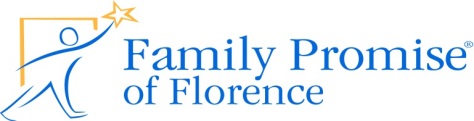 Student’s Name _______________________________________________________________  Group/Church ______________________________  Grade ____________________________I am participating in a contest to see who can raise the most money for local homeless families.  I will be spending the night in a cardboard box at South Florence High School on Saturday, September 24 to Sunday, September 25, 2015.Please make checks payable to Family Promise of Florence:TOTAL Amount ________________ Name/AddressEmailAmount